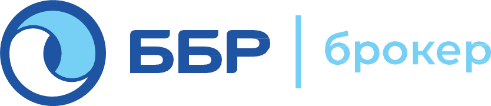 Список ликвидных ценных бумагКодISINКраткое наименованиеКод гос. РегистрацииНач.став.риска лонг КПУРНач.став.риска шорт КПУРДоступен шортКодISINКраткое наименованиеКод гос. РегистрацииНач.став.риска лонг КПУРНач.став.риска шорт КПУРДоступен шортSU25085RMFS0RU000A103BQ2ОФЗ 2508525085RMFSНКЦнетSU26207RMFS9RU000A0JS3W6ОФЗ 2620726207RMFSНКЦнетSU26212RMFS9RU000A0JTK38ОФЗ 2621226212RMFSНКЦнетSU26218RMFS6RU000A0JVW48ОФЗ 2621826218RMFSНКЦнетSU26219RMFS4RU000A0JWM07ОФЗ 2621926219RMFSНКЦнетSU26221RMFS0RU000A0JXFM1ОФЗ 2622126221RMFSНКЦнетSU26222RMFS8RU000A0JXQF2ОФЗ 2622226222RMFSНКЦнетSU26224RMFS4RU000A0ZYUA9ОФЗ 2622426224RMFSНКЦнетSU26225RMFS1RU000A0ZYUB7ОФЗ 2622526225RMFSНКЦнетSU26226RMFS9RU000A0ZZYW2ОФЗ 2622626226RMFSНКЦнетSU26227RMFS7RU000A1007F4ОФЗ 2622726227RMFSНКЦнетSU26228RMFS5RU000A100A82ОФЗ 2622826228RMFSНКЦнетSU26229RMFS3RU000A100EG3ОФЗ 2622926229RMFSНКЦнетSU26230RMFS1RU000A100EF5ОФЗ 2623026230RMFSНКЦнетSU26231RMFS9RU000A100MY9ОФЗ 2623126231RMFSНКЦнетSU26232RMFS7RU000A1014N4ОФЗ 2623226232RMFSНКЦнетSU26233RMFS5RU000A101F94ОФЗ 2623326233RMFSНКЦнетSU26234RMFS3RU000A101QE0ОФЗ 2623426234RMFSНКЦнетSU26235RMFS0RU000A1028E3ОФЗ 2623526235RMFSНКЦнетSU26236RMFS8RU000A102BT8ОФЗ 2623626236RMFSНКЦнетSU26237RMFS6RU000A1038Z7ОФЗ 2623726237RMFSНКЦнетSU26238RMFS4RU000A1038V6ОФЗ 2623826238RMFSНКЦнетSU26239RMFS2RU000A103901ОФЗ 2623926239RMFSНКЦнетSU26240RMFS0RU000A103BR0ОФЗ 2624026240RMFSНКЦнетSU26241RMFS8RU000A105FZ9ОФЗ 2624126241RMFSНКЦнетSU26242RMFS6RU000A105RV3ОФЗ 2624226242RMFSНКЦнетSU26243RMFS4RU000A106E90ОФЗ 2624326243RMFSНКЦнетSU29006RMFS2RU000A0JV4L2ОФЗ 2900629006RMFSНКЦнетSU29007RMFS0RU000A0JV4M0ОФЗ 2900729007RMFSНКЦнетSU29008RMFS8RU000A0JV4P3ОФЗ 2900829008RMFSНКЦнетSU29009RMFS6RU000A0JV4N8ОФЗ 2900929009RMFSНКЦнетSU29010RMFS4RU000A0JV4Q1ОФЗ 2901029010RMFSНКЦнетSU29013RMFS8RU000A101KT1ОФЗ 2901329013RMFSНКЦнетSU29014RMFS6RU000A101N52ОФЗ 2901429014RMFSНКЦнетSU29015RMFS3RU000A1025A7ОФЗ 2901529015RMFSНКЦнетSU29016RMFS1RU000A1025B5ОФЗ 2901629016RMFSНКЦнетSU29017RMFS9RU000A1028D5ОФЗ 2901729017RMFSНКЦнетSU29018RMFS7RU000A102A31ОФЗ 2901829018RMFSНКЦнетSU29019RMFS5RU000A102A49ОФЗ 2901929019RMFSНКЦнетSU29020RMFS3RU000A102BV4ОФЗ 2902029020RMFSНКЦнетSU29021RMFS1RU000A105B11ОФЗ 2902129021RMFSНКЦнетSU29022RMFS9RU000A105G16ОФЗ 2902229022RMFSНКЦнетSU29023RMFS7RU000A105L19ОФЗ 2902329023RMFSНКЦнетSU29024RMFS5RU000A1066D5ОФЗ 2902429024RMFSНКЦнетSU46012RMFS9RU0002868001ОФЗ 4601246012RMFSНКЦнетSU46020RMFS2RU000A0GN9A7ОФЗ 4602046020RMFSНКЦнетSU52002RMFS1RU000A0ZYZ26ОФЗ 5200252002RMFSНКЦнетSU52003RMFS9RU000A102069ОФЗ 5200352003RMFSНКЦнетSU52004RMFS7RU000A103MX5ОФЗ 5200452004RMFSНКЦнетSU52005RMFS4RU000A105XV1ОФЗ 5200552005RMFSНКЦнетSU26244RMFS2RU000A1074G2ОФЗ 2624426244RMFSНКЦнетSU29025RMFS2RU000A106Z61ОФЗ 2902529025RMFSНКЦнетGAZPRU0007661625ГАЗПРОМ ао1-02-00028-AНКЦнетSBERRU0009029540Сбербанк10301481BНКЦнетLKOHRU0009024277ЛУКОЙЛ1-01-00077-AНКЦнет